Школьная среда  как условие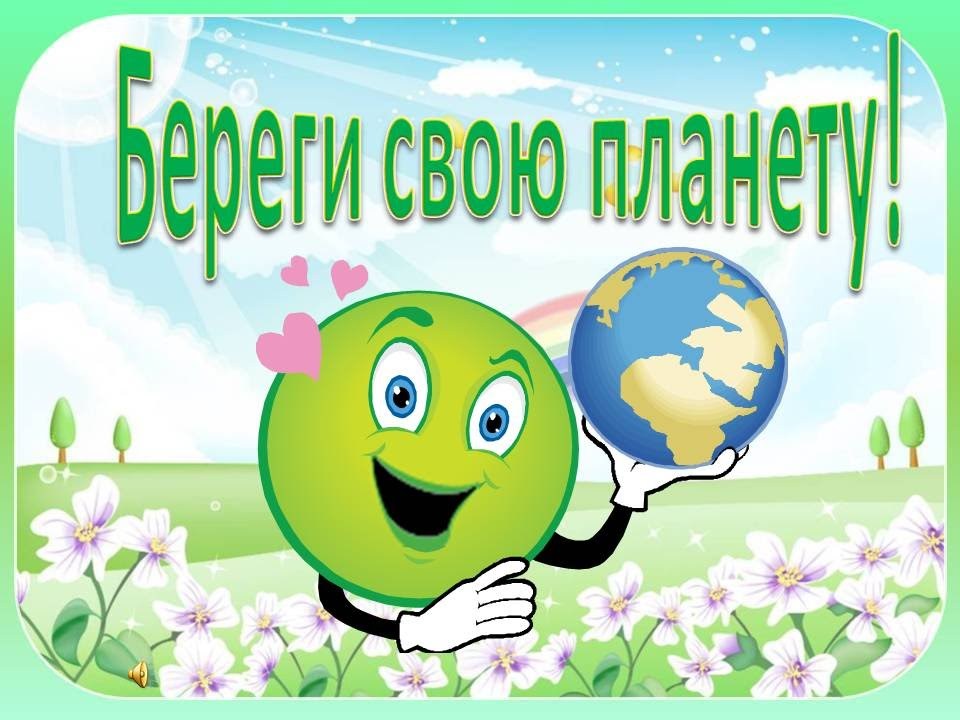  формирования экологической культуры детей Апкина Ильфида Рифнуровнаучитель биологии МБОУ «СОШ №2 с углублённым изучением отдельных предметов»Эколого-биологическое образование детей направлено на развитие интереса ребенка к изучению и охране природы, биологии, географии, экологии и других наук о Земле. Процесс экологического образования неразрывно связан с воспитанием экологически грамотного и культурного человека. Экологическое воспитание формирует природоохранную активность детей и ответственное отношение к окружающей среде.  Однако, как показывают результаты анкетирования детей, интерес к биологии составляет 11% по отношению к другим предметам [1]. Так же у детей преобладает потребительское отношение к природе и низкий уровень экологической культуры, которое выражается в низком уровне  ценностных ориентаций, поведения и деятельности, обеспечивающих ответственное отношение к окружающей среде.Классно-урочная система на протяжении длительного времени была наиболее эффективной формой для массовой передачи знаний, умений, навыков молодому поколению по эколого-биологическому направлению и экологическому воспитанию. Та же в школах и учреждениях дополнительного образования проводились экологические акции, праздники и другие мероприятия. Происходящие же   изменения в общественной жизни требуют развития новых подходов в экологическом образовании.  Основное отличие экологического учебно-воспитательного процесса в школе - формирование системного и критического мышления через реализацию системно - деятельностного подхода. В  основе деятельностного подхода на первом месте стоит не накопление у учащихся знаний, умений и навыков в узкой предметной области, а становление личности  в процессе деятельности.  Неопределенность современной окружающей среды требует не только высокой активности человека, но и его умений, способности нестандартного мышления и поведения.   Для достижения высоких результатов разработана своя методика системного подхода в работе с   детьми. Она включает в себя совокупность и взаимосвязь учебно-воспитательного процесса и максимальное использование внеучебного времени. В основе данного подхода лежат методы организационной деятельности учащихся, учителя и родителей.Системно - деятельностный подход в развитии  экологического и воспитания  в школе включает в себя несколько этапов:I этап – освоение учащимися базового уровня по предмету биология при классно-урочной системе и углублённого уровня для учащихся 10-11 классов при обучении на курсах.Биология – предмет, где ведущую роль играет познавательная деятельность. Для того чтобы дети из пассивных потребителей знаний становились активными участниками образовательного процесса использую  различные современные образовательные технологии: ИКТ – технологии, дистанционное обучение, технологии проблемного обучения.   	Проблемная ситуация  на моих занятиях является начальным моментом мышления, источником творческого искания. Этот этап называется столкновение с проблемой. Я использую различные приёмы создания проблемных ситуаций – это противоречивые факты, взаимоисключающие точки зрения, фрагменты из художественной литературы или из повседневной жизни. Так же на лабораторных и практических занятиях использую практические задания, с которыми ученики раньше не сталкивались. Проблему формулируют самостоятельно  ученики, иногда  проблемный вопрос ставлю сама.  Поиск решения проблемы  проходит в виде мозгового штурма или исследовательским методом.  II этап – включение детей в проектную и исследовательскую деятельность.В течение 10 лет я занимаюсь проектной деятельностью. За это время было разработано 46 различных проектов. Проектированием дети занимаются только в группах, оптимальное количество 4 человека. Занимаясь проектной деятельностью, дети расширяют свои знания не только по биологии и экологии, но и по другим предметным областям: психологии, социологии, почвоведению и.д. Реализуя проекты, дети овладевают метапредметными универсальными действиями и проявляют свою гражданскую активность. Я учу детей решать самые различные социальные и экологические  проблемы на местном уровне. Так была создана городская экологическая тропа и экологическая тропа на территории МБОУ «Начальная школа - детский сад», различные ландшафтные композиции – альпинарии, каменистые горки, цветочно-декоративные композиции. Был организован выпуск газет о бездомных животных, оказывалась помощь одиноким пожилым людям и т.д. Меня радует то, что проектная деятельность объединяет детей разных школ, родителей и партнёров.  На базе школы №2 в 2012 году был реализован экологический проект «Жертвы нашей доброты», в 2013 году проект «Подарок любимой школе», в 2014 году разработан проект «12 подвигов экогероя», который реализуется в данное время. Для развития исследовательских умений создано научное объединение учащихся по биологии и экологии. За последние три года написано восемь исследовательских работ. В научном объединении учащихся я в основном использую технологию индивидуализированного обучения, в последнее время чаще использую дистанционное обучение. В сотрудничестве мы исследуем весь окружающий нас мир: состояние атмосферного воздуха, какие грибы можно вырастить в домашних условиях, как погода влияет на самочувствие детей, какой сок самый полезный и т.д.  В этом учебном году были написаны работы «Изучение факторов, влияющих на показатели сердечнососудистой системы подростков» и «Гигиеническая оценка кабинетов школы №2 города Лысьвы»III этап - организация обучения детей в краевой заочной школе естественно-математических наук в отделении «Экологи-исследователи». В  КЗШЕМН обучается 13 учащихся 7-11 классов: на 1 курсе- 5 человек, на 2 курсе – 7 человек, окончили школу и получили свидетельства об окончании школы в 2015 – 3 человека. Дети учатся на трёх секциях - «Медицинская экология», «Промышленная экология» и «Зоология с основами экологии». Обучение длится три года, в весенние и осенние каникулы дети  выезжают на сессии, где работают с научными консультантами, посещают лекции, практикумы и экскурсии. IV этап - участие школьников в муниципальных, краевых, всероссийских конкурсах и олимпиадах экологической направленности. Главным результатом  исследовательской, проектной деятельности и обучения в КЗШЕМН являются итоговые работы, представленные учащимися на научно – практические конференции и различные конкурсы, где дети ежегодно становятся победителями и призёрами.  V этап - внеклассная и внеурочная работа, как наиболее подвижные формы экологического образования и воспитания. Это походы, экскурсии, полевые практикумы. Для несовершеннолетних детей организована  трудовая деятельность  в экологических бригадах с целью озеленения социально-значимых мест города и территории школы. Для того чтобы результаты каждого ребёнка можно было зафиксировать созданы электронные портфолио и индивидуальные образовательные маршруты (ИОМ).   Системно - деятельностный подход в развитии эколого-биологического направления в школе предусматривает выполнение этих законов, что я надеюсь, приведёт к увеличению количества учеников, увлечённых биологией и  успешности детей в этом направлении.Источники:  http://nsportal.ru/shkola/biologiya/library/2012/02/02/razvitie-poznavatelnogo-interesa-k-biologii